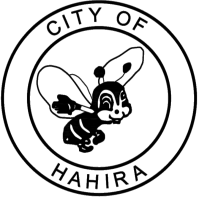 Main Street Board Meeting – May 10, 2021	M I N U T E S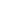 Call to Order: The regular meeting was called to order by Josh Owen at 9:30 AM.Attendance Report: Board members present were Leanne Griﬃn, Josh Owen, Elise Pierce, Morgan Davis, Taylor Couey, Drew Duren, Jennifer Pevey, Vann Pitts, and Kelly Barr. City representatives included Main Street Director, Jennifer Price and Main Street Assistant Jamie Parr.Approval of Minutes: Minutes have been approved.Old Business:Fire Truck Rehab - SGCCC: Mechanics to be worked on first before working on exterior. Fountain for The Depot - contract/December: Approved and ready by December. Main Street 101 Certification: Reminder to new board members to complete Main Street 101 Training.New Business:New Board Member & Main Street Assistant - Jamie Parr introduced herself to the board as the new Main Street Assistant to Jennifer Price, Director. Elise Pierce introduced herself as a new board member. Alyssa Foskey, SBDC provided us with yellow bags with additional information and resources following from our Meet & Greet. Hahira Hype Team- Jennifer Price was contacted by the Main Street Director, Emily Hopkins of Macon, GA. with the idea of creating a hype team. Group of volunteers to support and promote Hahira. Jamie Parr and Elise Pierce will undertake this task.Shop Main Street Summer Contest- Jamie Parr brought up the idea of a patriotic store front contest.  Kelly Barr asked for another selfie contest so that all board members can promote.  Elise Pierce added that each customer in stores could ask for a quick photo to boost the contest. Josh Owen requested having a flyer for the front desk about Bee Bucks. Military Appreciation Day - Jennifer Price asked if the board would be interested in having a Military Appreciation Day and everyone agreed this would be a great idea. Kelly Barr offered food, water and tents. Elise Pierce recommended that we do a big post and have everyone share their offered discounts to military personnel. Also, theming a Farmer’s Market as a Military Appreciation Day and reaching out to the Military Spouses Business Page and having them as vendors. Josh recommended grilling burgers and hotdogs and providing a giveaway. Elise Pierce informed us of sponsoring a military personal award ceremony. Jennifer Peavy asked if anyone would be interested in advertising on the HHRN or MyBaseGuide military house hunting resource. Elise Pierce offered to get Moody contacts and resources for the board.   Work Plan Review-  Supporting Businesses Through Promotional Activities: Taylor Couey has volunteered to complete task 1 and add a task to include animals and pets such as a dog park. Task 4,6,8,9 has been completed.Rehabilitate Vacant Building for New Businesses: Jamie Parr has volunteered to complete task 4. Task 1,2,6,7,8 have been completed. Business Update:	Banners, Poles, Mulch Mats, Benches - Approved Main Street Update:Updates of Events-Earth Day Giveaway 4/22: Hahira gave away seeds bundles. Clean Up 4/24: Kelly Barr suggested that we let a group or organization take over to have a larger turn out!Farmer’s Market May 7-August 7: As a board we talked about possibly adding a second “friends of the farmer” per month for a larger turn out. We shared feedback from various customers and Mainstreet Businesses. Elise Pierce shared how well the market helps her business and we plan to try possibly adding vendors in the Fall and in the summer every weekend.   Kelly Barr “Back to School” market on August 7th.  Josh Owen recommended Hahira Hype Team help set up and break down.  Taylor Couey said she could host a Kidz Zone at the depot.  As a board we would like to have punch cards to win prizes from the city and local businesses such as bags and bee bucks. Upcoming Events-Yoga on the Lawn 5/15: Couple’s Two Step 5/29 & 6/19: This will be the last 2 Couple’s Two Step classes. Cruise In:  South Ga. Car Club to come out and show carsPaint Party 6/19:  Sign up on the Hahira Happenings page.Independence Day:	Vendors/Music	Pie Baking Contest 4PM-5PM- Jamie Parr recommended having the contest to break up the day since it’s so long. The board supported this idea. Elise Pierce recommended having the quilts on display inside the depot to show off our local quilt artist.   Jennifer will contact Sharon RespessMerchant Meetings on Tuesday following MSB meeting: This meeting will be held at Daylight Donuts tomorrow morning at 9:30am. Next Meeting: June 14th at 9:30 am at the DepotAdjourn: Meeting called at 10:30 by Josh Owen. Seconded by Morgan Davis. Prepared By:  Taylor Couey, Secretary